The Health and Environmental Science Institute (HESI) is a nonprofit organization based in Washington, DC. HESI’s mission is to collaboratively identify and help to resolve global health and environmental challenges through the engagement of scientists from academia, government, industry, clinical practice, research institutes, and NGOs. The DART committee is a long- standing scientific committee within the organization with a mission to provide a forum where scientists from industry, government, and academia can exchange information and initiate activities to advance science related to DART, and to develop consensus on the appropriate use of experimental data for human health risk assessment. Alongside this mission is a commitment to develop the next generation of DART scientists through tailored programming aimed to nurture new talent, provide professional opportunities and to expand professional networks.  The HESI DART committee invites graduate trainees working in DART or any closely related field to apply for the DART Professional Development Award. Part of a multifaceted trainee program, this award provides an opportunity to attend scientific conferences, workshops, training courses, or related opportunities to build core competencies and transferrable skills, and/or share your research. Awardees are invited to attend HESI DART Business meetings to learn about the emerging topics and existing scientific programs within HESI DART along with the opportunity to network with experts in the DART field.Award: For 2024, two selected candidates will each receive a $2000.00 USD award to support attendance at relevant scientific conferences, workshops, training courses, or another related opportunity that contributes to professional development (e.g., laboratory visit for specialized training or another venture).  The award must be used within 12 months of receipt.    A required “Proof of attendance” is to be submitted no later than 30 days after the sponsored event.Suggested meetings include but are not limited to the following:Developmental Neurotoxicology Society European Teratology Society Gordon Research Conferences related to DART. HESI DART Spring or Fall Business meeting (Washington D.C.)Human Teratogen CoursePractical Reproductive and Developmental Toxicology Course (Gaithersburg, MD)Society for Birth Defects Research and PreventionSociety for Environmental Toxicology and Chemistry Society for the Study of Reproduction Society of Toxicology Qualifications and Requirements: Eligible candidates must be currently enrolled in a graduate program (MS or PhD candidates) and involved in research related to developmental or reproductive toxicology, pathology, or a related field (e.g. cell biology, biochemistry) OR hold a current postdoc position/appointment (no longer than 5yrs) related to these research areas.Application: To apply, please send: 1) completed application form, 2) CV or bio sketch, and 3) one reference letter from mentor.Deadline for submission is May 31st, 2023.Contact Dr. Shermaine Mitchell-Ryan (smitchell-ryan@hesiglobal.org) or Dr. Connie Chen (cchen@hesiglobal.org) if you have any questions about HESI DART or this award or to submit your application. Application FormName: How did you hear about this opportunity? Current program or position:  Summary of your research (500-word limit):Describe what events or activities you plan to use this professional development award to support. (Include links and dates to your intended meeting, course, etc., if available): 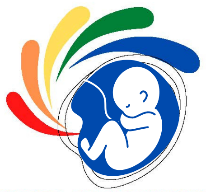 HESI Developmental and Reproductive Toxicology (DART) CommitteeProfessional Development Award Application